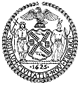 ADMINISTRATIONADMINISTRATIONADMINISTRATIONVan DerenPrincipallvander@schools.nyc.govCocciaAssistant Principaldcoccia@schools.nyc.govWrightAssistant PrincipalHWright4@schools.nyc.govDr. CharlesAssistant PrincipalMCharles15@schools.nyc.govTEACHERS/GUIDANCE COUNSELORS/SUPPORT STAFFTEACHERS/GUIDANCE COUNSELORS/SUPPORT STAFFTEACHERS/GUIDANCE COUNSELORS/SUPPORT STAFFAbbeyTeacherSAbbey@schools.nyc.govAquinoTeacherLAquinoseraphin@schools.nyc.govAreSchool NursePare@schools.nyc.govAristeSocial WorkerCAriste@schools.nyc.govBerrySchool AideCBerry10@schools.nyc.govBlahTeacherSBlah@schools.nyc.govBoadnaraineSchool PsychologistKBoadnaraine@schools.nyc.govBoyceTeacher/TreasurerCBoyce4@schools.nyc.govBricourt-FrayTeacher/ College AdvisorJBricourt@schools.nyc.govBristolTeacherSBristol2@schools.nyc.govCaraballo9th/10th Guidance CounselorICaraballo2@schools.nyc.govChrysikosPayroll SecretaryVChrysikos@schools.nyc.govCorcinoTeacherQCorcino@schools.nyc.govCorleySchool AideJCorley@schools.nyc.govCropperTeacherNCropper@schools.nyc.govDavisLibrarianEDavis14@schools.nyc.govFelton Attendance AideBfelton@schools.nyc.govFoggieENL TeacherCFoggie4@schools.nyc.govGilesTeacherCGiles8@schools.nyc.govGillenwaterTeacher/DeanVGillenwater@schools.nyc.govGluszakTeacherKGluszak@schools.nyc.govGobinTeacherKGobin2@schools.nyc.govGoodenAttendance TeacherOGooden@schools.nyc.govGrayTeacherCGray22@schools.nyc.govGunnTeacher/DeanMGunn3@schools.nyc.govIfebiTeacherKIfebi@schools.nyc.govJacksonTeacherNJackson3@schools.nyc.govJonesCommunity AssociateKJones86@schools.nyc.govJosephCommunity AssociateEJoseph26@schools.nyc.govLovaszENL TeacherALovasz@schools.nyc.govLunaTeacherCLuna3@schools.nyc.govMandlerTeacherGMandler@schools.nyc.govManolioTeacherOManolio@schools.nyc.govMcketneyTeacherTMcketn@schools.nyc.govMercuriusParaprofessionalPMercurius@schools.nyc.govMoulterieParaprofessionalMoulterie2@schools.nyc.govMunionParent Coordinator/Yearbook AdvisorSMunion@schools.nyc.govMyersTeacherTMyers9@schools.nyc.govNeugebauerTeacher/DeanJneugebauer@schools.nyc.govOrabiTeacherSOrabi@schools.nyc.govPalgonSchool Social WorkerTRosensweig@schools.nyc.govPanettaTeacherEPanetta@schools.nyc.govParker11th/12th Guidance CounselorDParker11@schools.nyc.govPersaudTeacherRPersaud13@schools.nyc.govRuddyTeacher/ DataJRuddy@schools.nyc.govPostiglioneDeanLpostiglione2@schools.nyc.govSapienzaSpeech TeacherISapienza@schools.nyc.govSinghTeacherNSingh28@schools.nyc.govStraubDeanBStraub@schools.nyc.govThomasTeacher/ Student ActivitiesCThomas13@schools.nyc.govThompsonTeacherAThompson49@schools.nyc.govTimbolTeacherETimbol@schools.nyc.govTompaTeacherETompa@schools.nyc.govVan BrackleParaprofessionalDVanbrackle@schools.nyc.govVingoTeacherDVingo@schools.nyc.govWilliamsFamily WorkerSWilliams37@schools.nyc.govWooleyPrincipal’s SecretaryJWooley@schools.nyc.gov